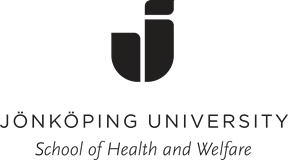 LÄRANDEPLAN INFÖR VERKSAMHETSFÖRLAGD UTBILDNING (VFU)Kurs: TILLÄMPAD PERSONCENTRERAD OMVÅRDNAD VID KOMPLEXA SITUATIONERTermin: 6Namn: ……………………………………STUDENTENS PRESENTATION AV SIG SJÄLV OCH SINA TIDIGARE ERFARENHETER (skriv fritext här i rutan) GENOMGÅNGNA KURSER HITILLS I UTBILDNINGEN OCH KORT OM DESS INNEHÅLL(skriv fritext här i rutan) DETTA ÄR MINA FÖRVÄNTNINGAR UNDER VFU!(skriv fritext här i rutan) DETTA BEHÖVER JAG SÄRSKILT ÖVA PÅ UNDER VFU!(skriv fritext här i rutan) VILKA STRATEGIER HAR JAG FÖR ATT NÅ MINA MÅL? HUR SKA JAG LÄRA MIG?(skriv fritext här i rutan) HUR SKA JAG VISA ATT JAG KAN? VILKA METODER ANVÄNDER JAG?(skriv fritext här i rutan) HUR OCH NÄR SKALL UTVÄRDERING AV MINA MÅL SKE? (skriv fritext här i rutan) 